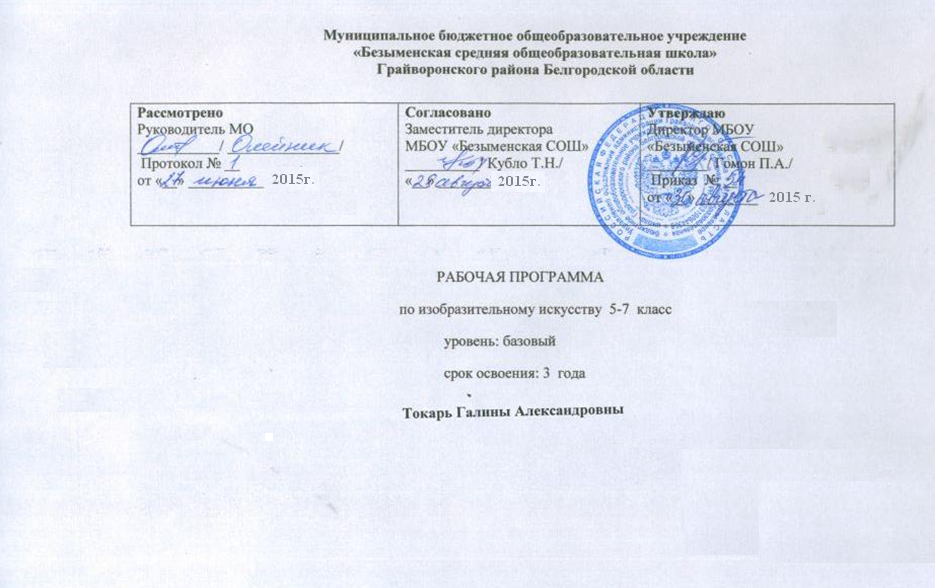                                                                                             ПОЯСНИТЕЛЬНАЯ ЗАПИСКА  Рабочая программа «Изобразительное искусство». 5-7 классы составлена:-В соответствии с федеральным компонентом государственного стандарта основного общего образования (Приказ МО РФ от 5 марта 2004 г. № 1089 «Об утверждении федерального компонента государственных образовательных стандартов начального общего, основного общего и среднего (полного) общего образования»). - На основе примерной программы по изобразительному искусству - На основе программы «Изобразительное искусство и художественный труд» авторского коллектива под руководством Б. М. Неменского для 1-9 классов общеобразовательных учреждений, М. «Просвещение» 2008г.Связи искусства с жизнью человека, роль искусства в повседневном его бытии, роль искусства в жизни общества — главный смысловой стержень программы основной школы. Программа строится так, чтобы дать школьникам представления о значении искусства в их личностном становлении. Предусматривается широкое привлечение их жизненного опыта, примеров из окружающей действительности. Практическая творческая работа детей на основе наблюдения и эстетического переживания окружающей реальности является важным условием освоения программного материала. Стремление к выражению своего отношения к действительности должно служить источником развития образного мышления учащихся           Одна из главных целей преподавания искусства — развитие интереса к внутреннему миру человека, способности углубляться в себя как основы развития способности сопереживать и понимать других людей, осознавать свои внутренние переживания в контексте истории культуры. Систематическое освоение художественного наследия помогает осознавать искусство как духовную летопись человечества, как познание человеком отношения к природе, обществу, поиску истины. На протяжении всего курса обучения школьники знакомятся с выдающимися произведениями живописи, графики, скульптуры, архитектуры, декоративно - прикладного искусства, дизайна, синтетических искусств, изучают классическое и народное искусство разных стран и эпох. Огромное значение имеет познание художественной культуры своего народа, а также знакомство с новыми видами искусства и сложным многоголосием современного искусства. Художественная деятельность школьников на уроках находит разнообразные формы выражения: изображение на плоскости и в объеме с натуры, по памяти и представлению; объемно-пространственное моделирование, проектно-конструктивная деятельность; декоративная работа с различными материалами; художественная фотография. Тематическая цельность и последовательность развития программы помогают обеспечить прочные эмоциональные контакты ребенка с искусством на каждом этапе обучения. В программе нет механических повторов, но она ведет ребенка год за годом, урок за уроком по ступенькам познания личных, человеческих связей со всем миром художественной и эмоциональной культуры. Программа для основной школы строиться как продолжение и развитие программы для начальной школы. Основная школа – это базовый этап художественного образования учащихся.  В отличие от начальной школы,  где изучается  все многоголосие видов пространственных искусств в их синкретическом единстве, средняя школа построена по принципу углубленного изучения каждой группы видов искусства.  5 класс,  или первый год основной школы, посвящен изучению группы декоративных искусств, в которых сохраняется наглядный для детей их практический смысл, связь с фольклором, с национальными и народными корнями искусства. Здесь в наибольшей степени раскрывается присущий детству наивно-декоративный язык изображения и непосредственная образность, игровая атмосфера, присущие как народным формам, так и декоративным функциям искусства в современной жизни. Осуществление программы этого года обучения предполагает акцент на местные художественные традиции и конкретные промыслы. В рабочую программу 5 класса введен региональный компонент, в котором учитываются аспекты этнокультурного образования, через изучение художественных традиций и промыслов Белгородской области: Старооскольская игрушка, Борисовская керамика, Грайворонский народный костюм, Гербы Белгородской области. 6 и 7 классы посвящены изучению собственно изобразительного искусства. Здесь формируются основы грамотности художественного изображения (рисунок и живопись), понимание основ изобразительного языка. Изучая язык искусства, мы сталкиваемся с его бесконечной изменчивостью в истории искусства. В свою очередь, изучая изменения языка искусства, изменения как будто бы внешние, мы на самом деле проникаем в сложные духовные процессы, происходящие в обществе и его культуре . Рабочая программа учебного предмета «Изобразительное искусство» в 5-7 классах рассчитана на 34 часа в год в каждом классе (1 час в неделю). Программой предусмотрено проведение в 5-7 классах контрольные срезы в виде тестов: входной, промежуточный, итоговыйУчебно-тематический план 5 класс. Декоративно-прикладное искусство в жизни человека Учебно-тематический план 6класс.  Изобразительное искусство в жизни человека Учебно-тематический план 7 класс Содержание тем учебного курса 5 класс  Декоративно-прикладное искусство в жизни человека.1 четверть «Древние корни народного искусства» Знакомятся с традиционными образами в народном искусстве (мать-земля, древо жизни, конь-лось-олень, птица, солнечные знаки), крестьянским домом, рассматривается как художественный образ, отражающий взаимосвязь большого космоса (макрокосма) и мира человека, жизненно важные участки крестьянского интерьера, освоении языка орнамента на материале русской народной вышивки, знакомство с костюмом Белгородской области и народно-праздничными обрядами- Древние образы в народном искусстве Традиционные образы народного (крестьянского) прикладного искусства — солярные знаки, конь, птица, мать-земля, древо жизни — как выражение мифопоэтических представлений человека о мире, как память народа. Декоративные изображения как обозначение жизненно важных для человека смыслов, их условно-символический характер. - Убранство русской избы Дом – мир, обжитой человеком, образ освоенного пространства. Избы севера и средней полосы России. Единство конструкции и декора в традиционном русском жилище. Отражение картины мира в трехчастной структуре и в декоре крестьянского дома (крыша, фронтон - небо, рубленая клеть - земля, подклеть (подпол) – подземно-водный мир). Декоративное убранство (наряд) крестьянского дома: охлупень, полотенце, причелина, лобовая доска, наличники, ставни.- Внутренний мир русской избы Деревенский мудро устроенный быт. Устройство внутреннего пространства крестьянского дома, его символика (потолок — небо, пол — земля, подпол — подземный мир, окна — очи, свет и т. д.). Жизненно важные центры в крестьянском доме: печное пространство, красный угол, круг предметов быта, труда и включение их в пространство дома. Единство пользы и красоты. Задание: изображение внутреннего убранства русской избы с включением деталей крестьянского интерьера (печь, лавки, стол, предметы быта и труда) Материалы: карандаш или восковые мелки, акварель, кисти, бумага.- Конструкция, декор предметов народного быта Русские прялки, деревянная резная и расписная посуда, предметы труда — область конструктивной фантазии, умелого владения материалом. Единство пользы и красоты, конструкции и декора. Подробное рассмотрение различных предметов народного быта, выявление символического значения декоративных элементов. - Русская народная вышивка Крестьянская вышивка — хранительница древнейших образов и мотивов, их устойчивости и вариативности. Условность языка орнамента, его символическое значение. Особенности орнаментальных построений в вышивках на полотенце. тема. Народный праздничный костюм Народный праздничный костюм — целостный художественный образ. Северорусский и южнорусский комплекс одежды. Разнообразие форм и украшений народного праздничного костюма в различных республиках и регионах России. Свадебный костюм. Форма и декор женских головных уборов. Выражение идеи целостности мира, нерасторжимой связи земного и небесного в образном строе народной праздничной одежды- Народные праздничные обряды (обобщение темы) Календарные народные праздники — это способ участия человека, связанного с землей, в событиях природы (будь то посев или созревание колоса), это коллективное ощущение целостности мира. Обрядовые действия народного праздника, их символическое значение. Активная беседа по данной проблематике сопровождается просмотром слайдов, репродукций. Урок можно построить как выступление поисковых групп по проблемам народного искусства или как праздничное импровизационно-игровое действо в заранее подготовленном интерьере народного жилищ а.2 четверть. «Связь времен в народном искусстве» Включение детей в поисковые группы по изучению традиционных народных художественных промыслов России (Жостово, Хохломы, Гжели). При знакомстве учащихся с филимоновской, дымковской, каргопольской народными глиняными игрушками, следует обратить внимание на живучесть в них древнейших образов: коня, птицы, бабы. Направить усилия учащихся на восприятие и создание художественного образа игрушки в традициях старооскольского промысла. При изучении Борисовской керамики обратить внимание на разнообразие скульптурных форм посуды, мелкой пластики; на органическое единство формы и декора; на орнаментальные и декоративно-сюжетные композиции росписи; на главные отличительные элементы. Древние образы в современных народных игрушках. Старооскольская игрушка. Искусство Гжели. Городецкая роспись. Хохлома. Жостово. Роспись по металлу. Искусство Борисовской керамики. Истоки и современное развитие промысла. Роль народных художественных промыслов в современной жизни.- Древние образы в современных народных игрушках. Старооскольская игрушка Магическая роль глиняной игрушки в глубокой древности. Традиционные древние образы (конь, птица, баба). Особенности пластической формы глиняных игрушек, принадлежащих различным художественным промыслам. Единство формы и декора в  игрушке. Цветовой строй и основные элементы росписи филимоновской, дымковской, каргопольской и других местных форм игрушек. - Искусство Гжели. Краткие сведения из истории развития гжельской керамики, слияние промысла с художественной промышленностью. Разнообразие и скульптурность посудных форм, единство формы и декора. Особенности гжельской росписи: сочетание синего и белого, игра тонов, тоновые контрасты, виртуозный круговой мазок с растяжением, дополненный изящной линией. -  Городецкая роспись. Краткие сведения из истории развития городецкой росписи. Изделия Городца – национальное достояние отечественной культуры. Своеобразие городецкой росписи, единство предметной формы и декора. Бутоны, розаны и купавки — традиционные элементы городецкой росписи. Птицы и конь – традиционные мотивы городецкой росписи. Основные приемы городецкой росписи.-  Хохлома. Краткие сведения из истории развития хохломского промысла. Своеобразие хохломской росписи. Травный узор,. Существует два типа письма: верховое и фоновое. Классическим примером «верхового» письма может служить «травка» Для «фоновой» росписи было характерно применение чѐрного или красного фона, тогда как сам рисунок оставался золотым. тема Искусство Жостова. Истоки и современное развитие промысла.  Краткие сведения из истории художественного промысла. Разнообразие форм подносов, фонов и вариантов построения цветочных композиций, сочетание в росписи крупных, средних и мелких форм цветов. Основные приемы жостовского письма, формирующие букет: замалевок, тенежка, прокладка, бликовка, чертежка, привязка. - Искусство Борисовской керамики. Истоки и современное развитие промысла. Краткие сведения из истории возникновения гончарного промысла Борисовки. Своеобразие формы и декора борисовской керамики. Слияние промысла с художественной промышленностью. Природные мотивы в изделиях борисовских мастеров. Сочетание мазка- пятна с тонкой прямой волнистой, спиралевидной линией.-  Роль народных художественных промыслов в современной жизни (обобщение темы) Выставка работ и беседа на темы «Традиционные народные промыслы – гордость и достояние национальной отечественной культуры». «Промыслы как искусство художественного сувенира». «Место произведений традиционных народных промыслов в современной жизни и быту». Проведение беседы или занимательной викторины. Поисковые группы активно используют собранный материал во время обобщения информации о тех промыслах, которые не были затронуты на уроках этой четверти, а также задают вопросы классу, предлагают открытки для систематизации зрительного материала по определенному признаку. К этому занятию учащиеся готовят выставку работ для более полного обобщения темы четверти.3 четверть. Декор – человек, общество, время. Проявление эмоционального отклика, интереса к многообразию форм и декора в классическом декоративно-прикладном искусстве разных народов, стран, времен. Акцентирование внимание на социальной функции этого искусства, представление его роли в организации жизни общества, в формировании и регулировании человеческих отношений, в различении людей по социальной и профессиональной принадлежности. Разговор о социальной роли декоративного искусства следует замкнуть на современности, чтобы показать учащимся, что костюм, его декор и сегодня сообщает информацию, закрепленную в форме знаков-отличий. Эти знаки имеют общественно-символическое значение. При знакомстве с образом художественной культуры древних египтян, древних греков, Востока на примере Японии, Западной Европы периода Средневековья основной акцент переносится на декоративно-знаковую, социальную роль костюма и, кроме того, закрепляется эмоциональный интерес учащихся к образному, стилевому единству декора одежды, предметов быта, интерьера, относящихся к определенной эпохе. Ознакомление с гербами и эмблемами Белгородской области происходит при определении символического характера языка герба как отличительного знака, его составных частей, символического значения изобразительных элементов и цвета в искусстве геральдики. Зачем людям украшения. Роль декоративного искусства в жизни древнего общества. Одежда «говорит» о человеке. Коллективная работа «Бал в интерьере дворца».  О чѐм рассказывают нам гербы Белгородской области. Роль декоративного искусства в жизни человека и общества (обобщение темы). тема. Зачем людям украшения. Предметы декоративного искусства несут на себе печать определенных человеческих отношений. Украсить - значит наполнить вещь общественно значимым смыслом, определить социальную роль ее хозяина. Эта роль сказывается на всем образном строе вещи: характере деталей, рисунке орнамента, цветовом строе, композиции. Особенности украшений воинов, древних охотников, вождя племени, царя и т. д. тема. Декор и положение человека в обществе Роль декоративно-прикладного искусства в Древнем Египте. Подчеркивание власти, могущества, знатности египетских фараонов с помощью декоративно-прикладного искусства. Символика элементов декора в произведениях Древнего Египта, их связь с мировоззрением египтян (изображение лотоса, жука-скарабея, ладьи вечности и др.). Различие одежд людей высших и низших сословий. Символика цвета в украшениях. -  Одежда «говорит» о человеке. Декоративно-прикладное искусство Древней Греции. Древнего Рима и Древнего Китая. Строгая регламентация в одежде у людей разных сословий. Символы правителей и императоров. Знаки отличия в одежде высших чиновников. Одежды знатных горожанок, их украшения. Декоративно-прикладное искусство Западной Европы хуп века (эпоха барокко), которое было совершенно не похоже на древнеегипетское, древнегреческое и древнекитайское своими формами, орнаментикой, цветовой гаммой. Однако суть декора (украшений) остается та же выявлять роль людей, их отношения в обществе, а также выявлять и подчеркивать определенные общности людей по классовому, сословному и профессиональному признакам. Черты торжественности, парадности, чрезмерной декоративности в декоративно-прикладном искусстве хуп века. Причудливость формы, пышная декоративная отделка интерьеров, мебели, предметов быта. Костюм придворной знати, акцент в костюме на привилегированное положение человека в обществе. Одежда буржуазии, простых горожан.- Коллективная работа «Бал в интерьере дворца» Одежда, костюм не только служат практическим целям, но и являются особым знаком - знаком положения человека в обществе, его роли в обществе. Сопоставление отличительных признаков костюма различных стран и эпох. Закрепление пройденного материала по теме «Костюм разных социальных групп в разных странах»-  О чѐм рассказывают нам гербы Белгородской области. Декоративность, орнаментальность, изобразительная условность гербов Белгорода и городов Белгородской области. История создания герба Белгорода, Белгородской области и районных центров. Преемственность цветового и символического значения элементов гербов 17 века и современности.-  Роль декоративного искусства в жизни человека и общества (обобщение темы).Итоговая игра-викторина с привлечением учебно-творческих работ, произведений декоративно - прикладного искусства разных времен, художественных открыток, репродукций и слайдов, собранных поисковыми группами. Задания: выполнение различных аналитически - творческих заданий, например рассмотреть костюмы и определить их владельцев, увидеть неточности, которые допустил художник при изображении костюма, или систематизировать зрительный материал (предмета быта, костюм, архитектура) по стилистическому признаку.. 4 четверть. Декоративное искусство в современном мире. Знакомство на уроках с богатством разновидностей керамики, художественного стекла, металла и т. д., определение образного строя произведений, восприятие их с точки зрения единства формы, способствует выявлению средств, используемых художником в процессе воплощения замысла. Современное выставочное искусство. Ты сам - мастер декоративно-прикладного искусства (Витраж) Ты сам - мастер декоративно-прикладного искусства ( мозаичное панно) Создание декоративной композиции «Здравствуй, лето!»-  Современное выставочное искусство. Многообразие материалов и техник современного декоративно-прикладного искусства (художественная керамика, стекло, металл, гобелен, роспись по ткани, моделирование одежды). Современное понимание красоты профессиональными художниками мастерами декоративно-прикладного искусства. Насыщенность произведений яркой образностью, причудливой игрой фантазии и воображения. Пластический язык материала, его роль в создании художественного образа. Творческая интерпретация древних образов народного искусства в работах современных художников -  Ты сам - мастер декоративно-прикладного искусства (Витраж) Коллективная реализация в конкретном материале разнообразных творческих замыслов. Технология работы, постепенное, поэтапное выполнение задуманного витража. Выполнение эскиза будущей работы в натуральную величину. Деление общей композиции на фрагменты. Соединение готовых фрагментов в более крупные блоки. Их монтаж в общее декоративное панно.-  Ты сам - мастер декоративно-прикладного искусства (мозаичное панно) Коллективная реализация в конкретном материале разнообразных творческих замыслов. Технология работы с бумагой, постепенное, поэтапное выполнение задуманного панно. Выполнение эскиза будущей работы в натуральную величину. Деление общей композиции на фрагменты. Соединение готовых фрагментов в более крупные блоки. Их монтаж в общее декоративное панно.-  Создание декоративной композиции «Здравствуй, лето!». Роль выразительных средств (форма, линия, пятно, цвет, ритм, фактура) в построении декоративной композиции. Реализация разнообразных творческих замыслов, учетом свойств тканных и нетканых материалов. Технология работы с нетрадиционными материалами. Постепенное, поэтапное выполнение задуманного панно. Выполнение эскиза будущей работы в натуральную величину. Оформление школьной выставки по итогам года Содержание тем учебного курса 6 класс. Изобразительное искусство в жизни человека 1 четверть. Виды изобразительного искусства и основы образного языка  В этой четверти проводятся беседы о жанрах и видах изобразительного искусства.  Ещѐ шире происходит знакомство с графическими и живописными материалами, освоение разнообразных графических и живописных техник. Графика, живопись и скульптура - основные виды изобразительного искусства. Рисунок лежит в основе мастерства художника. В основе живописи лежат цветовые отношения, свойства цвета (основные и дополнительные цвета, теплые - холодные, цветовой контраст, насыщенность и светлота цвета). Знакомство с понятием «локальный цвет», «тон», «колорит», «гармония цвета». Освоение фактуры мазка, выражение в живописи эмоциональных состояний: радость, грусть, нежность.-  Изобразительное искусство в семье пластических искусств Искусство и его виды. Пространственные и временные виды искусства. Пространственные виды искусства и причины деления их на виды. Какое место в нашей жизни занимают разные виды деятельности художника, где мы встречаемся с деятельностью художника. Изобразительные, конструктивные виды пространственных искусств и их назначение в жизни людей. Виды станкового изобразительного искусства: живопись, графика, скульптура-  Рисунок - основа изобразительного творчества. Значение особенностей художественного материала в создании художественного образа. Художественный материал и художественная техника. Основные скульптурные материалы: особенности их выразительности и применения. Графические и живописные материалы. Разные виды красок и их применение в разных видах работы художника. Рисунок – основа мастерства художника. Виды рисунка. Подготовительный рисунок как этап в работе над произведением любого вида пространственных искусств. Зарисовка. Набросок. Учебный рисунок. Творческий рисунок как самостоятельное графическое произведение. Выразительные возможности графических материалов. Навыки работы с графическими материалами. Развитие навыка рисования. Рисунок с натуры. -  Линия и еѐ выразительные возможности. Выразительные свойства линии, виды и характер линейных изображений. Условность и образность линейного изображения. Ритм линий, ритмическая организация листа. Линейные графические рисунки известных художников. Изображение линий различных по характеру. Передача объѐма, формы, пластики предмета при помощи линий, фактуры предметов.-  Пятно как средство выражения. Композиция как ритм пятен. Пятно в изобразительном искусстве. Роль пятна в изображении и его выразительные возможности. Понятие силуэта. Тон и тональные отношения: темное и светлое. Тональная шкала. Понятие тонального контраста. Композиция листа. Линия и пятно. -  Цвет. Основы цветоведения. Понятие цвета в изобразительном искусстве. Цвет и свет, источник света. Цветовой спектр, радуга. Цветовой круг как наглядный геометрический порядок множества цветов. Три основных цвета. Дополнительный цвет. Основные и составные цвета. Насыщенность цвета, светлота цвета. Цветовой контраст.-  Цвет в произведениях живописи. Эмоциональное восприятие цвета человеком. Цвет в окружающей нас жизни. Цвет как выразительное средство в пространственных искусствах. Искусство живописи. Понятие цветовых отношений. Цветовой контраст. Понятие теплого и холодного цвета. Понятие «локальный цвет». Понятие «колорит». Колорит в живописи как цветовой строй, выражающий образную мысль художника. Живое смешение красок. Фактура в живописи. Выразительность мазка-  Объѐмные изображения в скульптуре. Скульптура как вид изобразительного искусства. Виды скульптуры и их назначение в жизни людей. Скульптурные памятники, парковая скульптура, камерная скульптура, произведения мелкой пластики. Рельеф, виды рельефа. Выразительные возможности объѐмного изображения. Характер материала в скульптуре: глина (терракота, майолика, фаянс), камень (гранит, мрамор, известняк), металл (бронза, медь, железо), дерево и др.-  Основы языка изображения. Беседа. Обобщение материала темы. 2 четверть. Мир наших вещей. Натюрморт. Изображение как познание окружающего мира и отношение к нему человека. Многообразие форм изображения мира вещей. Знакомства с жанром натюрморт. Выполнение натюрморта в живописи и графике. Выразительные возможности натюрморта. Тема. Реальность и фантазия в творчестве художника. Изображение как познание окружающего мира и отношение к нему человека. Условность и правдоподобие в изобразительном искусстве. Реальность и фантазия в творческой деятельности художника. Правда искусства как реальность, пережитая человеком. Выразительные средства и правила изображения в изобразительном искусстве. Ценность произведений искусства. -  Изображение предметного мира – натюрморт. Многообразие форм изображения мира вещей в разные исторические эпохи. Изображение как познание окружающего мира и отношение к нему человека. Появление жанра натюрморта. Натюрморт в истории искусства. Натюрморт в живописи, графике, скульптуре. Плоскостное изображение и его место в истории искусства. Ритм в предметной композиции.-  Понятие формы. Многообразие форм окружающего мира. Многообразие форм в мире. Понятие пространственной формы. Линейные, плоскостные, объѐмные формы. Плоские геометрические фигуры, которые лежат в основе многообразия форм. Формы простые и сложные. Конструкция сложной формы из простых геометрических тел. -  Изображение объѐма на плоскости и линейная перспектива. Плоскость и объем. Изображение трехмерного пространственного мира на плоскости. Перспектива как способ изображения на плоскости предметов в пространстве. Правила объѐмного изображения геометрических тел. Линейное построение предмета в пространстве. Линия горизонта, точка зрения и точка схода. Правила перспективных сокращений. Изображение окружности в перспективе, ракурс-  Освещение. Свет и тень. Освещение как средство выявления объема предмета. Источник освещения. Понятия: свет, блик, полутень, собственная тень, рефлекс, падающая тень. Освещение как выразительное средство. Борьба света и тени, светлого и темного как средство построения композиций. Свет как средство организации композиции в картине. Появление станковой картины. -  Натюрморт в графике. Графическое изображение натюрмортов. Композиция и образный строй в натюрморте: ритм пятен, пропорции, движение и покой, случайность и порядок. Графические материалы, инструменты техники. Печатная графика и ее виды. Гравюра и различные техники гравюры. Печатная форма (матрица). Эстамп – оттиск печатной формы..-  Цвет в натюрморте. Цвет в живописи, богатство его выразительных возможностей. Собственный цвет предмета (локальный) и цвет в живописи (обусловленный). Цветовая организация натюрморта – ритм цветовых пятен. Выражение цветом в натюрморте переживаний и настроений художника. -  Выразительные возможности натюрморта (обобщение темы). Предметный мир в изобразительном искусстве. Выражение в натюрморте мыслей и переживаний художника, его представлений людей. Жанр натюрморта и его развитие. Натюрморт в искусстве 19-20 веков. Натюрморт и выражение творческой индивидуальности художника. 3 четверть. Вглядываясь в человека. ПортретИзображение человека в искусстве разных эпох. Закономерности в конструкции головы человека. Образ человека в графике, живописи, скульптуре. Работа над созданием портретов. Великие портретисты и их творческая индивидуальность. -  Образ человека - главная тема искусства. Изображение человека в искусстве разных эпох. История возникновения портрета. Портрет как образ определенного реального человека. Парадный портрет и лирический портрет. Проблема сходства в портрете. Выражение в портретном изображении характера человека, его внутреннего мира. Портрет в живописи, графике и скульптуре. Великие художники- портретисты. -  Конструкция головы человека и еѐ основные пропорции. Закономерности построения конструкции головы человека. Большая цельная форма головы и ее части. Пропорции лица человека. Средняя линия и симметрия лица. Величина и форма глаз, носа, расположение и форма рта. Подвижные части лица, мимика. - . Изображение головы человека в пространстве. Повороты и ракурсы головы. Соотношение лицевой и черепной частей головы, соотношение головы и шеи. Форма и детализация. Беседа и рассматривание рисунков мастеров.-  Портрет в скульптуре. Человек – основной предмет изображения в скульптуре. Скульптурный портрет в истории искусства. Выразительные возможности скульптуры-  Графический портретный рисунок и выразительность образа человека Образ человека в графическом портрете. Рисунок головы человека в истории изобразительного искусства. Индивидуальные особенности, характер, настроение человека в графическом портрете. Выразительные средства и возможности графического изображения. Расположение изображения на листе. Линия и пятно. Роль выразительности графического материала. -  Сатирические образы человека. Правда жизни и язык искусства. Художественное преувеличение. Сатирические образы в искусстве. Карикатура, дружеский шарж. Изображение дружеского шаржа.-  Образные возможности освещения в портрете. Выразительные, преображающие возможности освещения. Роль освещения при создании образа. Изменение образа человека при различном освещении. Постоянство формы и изменение ее восприятия. Свет, направленный сбоку, снизу, рассеянный свет, изображение против света, контрастность.-  Портрет в живописи Роль и место живописного портрета в истории искусства. Обобщеннный образ человека в живописи Возрождения, в 17-19 веках, в 20 веке.-  Роль цвета в портрете. Цветовое решение образа в портрете. Эмоциональное воздействие цвета. Соотношение портретного изображения и его фона как важнейшей составляющей образа. Цвет и тон. Цвет и освещение. Цвет как выражение характера, настроения и индивидуальности героя портрета. Цвет и живописная фактура.-  Великие портретисты прошлого. Нарастание глубины образа человека в истории европейского и русского искусства. Выражение творческой индивидуальности художника в созданных им портретных образах. Личность художника и его эпоха. Индивидуальность образного языка в произведениях великих художников. 4 четверть. Человек и пространство в изобразительном искусстве. Предмет изображения и картина мира в изобразительном искусстве в разные эпохи. Виды перспективы в изобразительном искусстве. Изображение пейзажа, организация изображаемого пространства. Знакомство с колоритом в пейзаже. Образы города в истории искусства-  Жанры в изобразительном искусстве. Жанры в изобразительном искусстве: натюрморт, портрет, пейзаж, бытовой жанр, исторический жанр. Понятие «жанр» в изобразительном искусстве отвечает на вопрос, что изображено. То, что этим хотел сказать художник, называется «содержанием произведения». Историческое развитие жанров и изменения в видении мира. Пейзаж как образ природы и жанр изобразительного искусства. -  Изображение пространства. Проблема изображения глубины пространства на плоскости. Способы изображения пространства в различные эпохи. Пространственное изображение предмета и его развитие в искусстве античного мира. Изображение глубины пространства, присутствие наблюдателя и открытие правил линейной перспективы. Картинная плоскость и пространство изображения, организованное художником. Перспектива как одно из художественных средств выражения, как форма определенного содержания-  Правила линейной и воздушной перспективы. Навыки изображения уходящего вдаль пространства. Схема построения перспективы. Точка зрения. Линия горизонта. Точка схода параллельных линий, пространственные сокращения. Прямая и угловая перспектива. Представления о высоком и низком горизонте. Правила воздушной перспективы, планы воздушной перспективы и изменения контрастности. Изменения тона и цвета предметов по мере удаления. -  Пейзаж – большой мир. Красота природного пространства в истории искусства. Пейзаж как фон и место события в европейском искусстве. Появление картины-пейзажа как самостоятельного жанра. Организация перспективного пространства в картине. Земля и небо. Роль формата. Высота горизонта в картине и его образный смысл-  Пейзаж - настроение. Природа и художник. Изменчивость состояний природы при разной погоде (сумрак, туман, солнечная погода) в разное время суток (утро, вечер, полдень). Роль освещения в природе. Изменчивость цветовых состояний в природе и умение их наблюдать. Живопись на природе – пленэр. Импрессионизм – направление в живописи XIX в. Состояние в природе и настроение художника, его внутренний мир. Роль колорита в пейзаже настроения. Наблюдение цветовых состояний и освещения в реальном окружающем мире.-  Пейзаж в русской живописи История формирования художественного образа природы в русском искусстве. Образы природы в произведениях А. Венецианова и его учеников. Эпический образ Росси в произведениях И. Шишкина. Пейзажная живопись И. Левитана и значение его творчества для развития российской культуры. Задание: создание пейзажа «Страна моя родная» -  Городской пейзаж. Жанр городского пейзажа и его развитие в истории искусства. Достоверность и фантазия в изображении города во времена готики и Возрождения. Появление городского пейзажа в русском искусстве. Пейзажи старинной Москвы, Санкт-Петербурга, других городов. Образ города в искусства 20 вв.-  Выразительные возможности изобразительного искусства. Язык и смысл. Обобщение материала учебного года. Роль изобразительного искусства в жизни людей. Мир художественного произведения. Язык изобразительного искусства. Виды изобразительного искусства, жанры, средства выразительности. Содержание тем учебного курса 7 класс. Изображение фигуры человека и образ человека. Образ человека стоит в центре искусства. Представление о красоте человека в истории искусства: в древних культурах Египта, Ассирии, Индии, Древней Греции, эпохи Возрождения. Аналитические зарисовки изображений фигуры человека, характерных для древних культур. Изучение пропорций и строение фигуры человека. Лепка фигуры человека и передача движения человека. Выполнение набросков с натуры. Создание композиции на тему спорта, передача согласованности движения человека. Проявление внутреннего мира человека в его внешнем облике, Беседа о восприятии произведений искусства. 1 четверть Изображение фигуры человека в истории искусства. Образ человека в искусстве как выражение особенностей духовной культуры эпохи, ее системы нравственных и смысловых ценностей. Изображение человека в искусстве Древней Греции: красота и совершенство конструкции идеального тела человека. -  Пропорции и строение фигуры человека Конструкция фигуры человека и основные пропорции. Пропорции, постоянные для фигуры человека, и их индивидуальная изменчивость. Схема движения фигуры человека.-  Лепка фигуры человека Изображение фигуры человека в истории скульптуры. Образ человека — основная тема в скульптуре. Пространственный образ фигуры человека и ее движения. Скульптурное изображение человека в искусстве древности, в античном искусстве, в скульптуре Средневековья. Скульптура эпохи Возрождения: работы Донателло, Микеланджело. Новые представления о выразительности скульптурного изображения человека в искусстве XIX—XX вв. тема. Набросок фигуры человека с натуры Набросок как вид рисунка, особенности и виды набросков. Умение обобщать, выделять главное, отбирать выразительные детали и подчинять их целому в рисунке. Деталь, выразительность детали. Образная выразительность фигуры; форма и складки одежды на фигуре человека.-  Понимание красоты человека в европейском и русском искусстве Изобразительный рассказ о человеке и задача проявления внутреннего мира человека в его внешнем облике. Соединение двух путей поиска красоты человека: понимание красоты человека в античном искусстве; духовная красота человека в искусстве Средних веков в Европе и в русском искусстве. Драматический образ человека в европейском и русском искусстве. Поиск счастья и радости жизни. Сострадание человеку и воспевание его духовной силы. Интерес к жизни конкретного человека, высокое значение индивидуальной жизни. Потеря высоких идеалов человечности в европейском искусстве конца XX в. II четверть Поэзия повседневности. Знакомство с бытовым и историческим жанром в изобразительном искусстве. Материал четверти включает в себя последовательность ярких творческих заданий, направленных на развитие наблюдательности, поэтического видения реальной жизни и формирование композиционного мышления. Знакомство с понятием сюжет, тема и содержание в произведениях живописи. Создание композиций с простым, доступным для наблюдения сюжетом из своей жизни, своего города. Развитие интереса к истории и укладу жизни своего народа, работа над созданием композиции на темы жизни людей своего народа в прошлом. -  Поэзия повседневной жизни в искусстве разных народов. Картина мира и представления о ценностях жизни в изображении повседневности у разных народов. Изображение труда и повседневных занятий человека в искусстве древних восточ- ных цивилизаций и Античности. Бытовые темы и их поэтическое воплощение в изобразительном искусстве Китая и Японии, Индии, в восточной миниатюре.-  Тематическая картина. Бытовой и исторический жанры. Понятие «тематическая картина» как вид живописи. Формирование станковой картины. Бытовой, исторический, мифологический жанры в зависимости от содержания тематической картины. Бытовой жанр, или жанровая картина, посвящена изображению повседневной жизни людей. Развитие интереса к частной жизни и повседневному бытию человека в европейской культуре. Развитие интереса к индивидуальности человека. Радости и горести в повседневной жизни. Любование жизнью и сострадание человеку. Роль жанровой картины в создании наших представлений о жизни людей прошлых времен. Расцвет станковой жанровой картины в искусстве XIX в. Бытовой жанр в искусстве импрессионистов и в искусстве передвижников. -  Сюжет и содержание в картине. Картина как обобщение жизненных впечатлений художника. Композиционная и идейная целостность картины. Натюрморт, пейзаж, портретное изображение людей, интерьер как составляющие картинного образа. Понятие темы, содержания и сюжета в произведениях изобразительного искусства. Разница между сюжетом и содержанием. Различные уровни восприятия зрителем произведения искусства. Разное содержание в картинах с похожим сюжетом.-  Жизнь каждого дня – большая тема в искусстве. Произведения искусства на темы будней и их значение в понимании человеком своего бытия. Выражение ценностной картины мира в произведениях бытового жанра. Поэтическое восприятие жизни. Интерес к человеку — необходимое качество деятельности художника. Произведения графики на темы повседневной жизни. Сюжетный замысел композиции. Композиционная доминанта. Сближенное или контрастное тональное состояние в композиции. Цветовая выразительность композиции, выражение цветом настроения задуманного сюжета. Отбор деталей.-  Жизнь в моем городе в прошлых веках (историческая тема в бытовом жанре). Изобразительное искусство о повседневной жизни людей в истории моей Родины. Интерес к истории и укладу жизни своего народа. Образ прошлого, созданный художниками, и его зна- чение в представлении народа о самом себе. Жизнь людей в моем городе или селе в историческом прошлом. Изобразительное искусство о жизни в исторической Москве и Санкт-Петербурге. Задание: создание композиции на темы жизни людей своего города или села в прошлом. Материалы: графические или живописные материалы (по выбору), бумага.-  Праздник и карнавал в изобразительном искусстве (тема праздника в бытовом жанре). Сюжеты праздника в изобразительном искусстве. Праздник как яркое проявление народного духа, национального характера. Праздник как образ счастья. Праздники разных эпох.  Праздник как игра, танцы, песни, неожиданные ситуации, карнавал, маскарад, т. е. превращение обычного в необычное. III четверть Великие темы жизни. Знакомство с монументальной и станковой живописью. Беседы о великих русских живописцах XIX столетия: К. Брюллов, А.Иванов, В.Суриков, И.Репин, И.Крамской М Нестеров. Знакомство с Библейскими темами живописных полотен Западной Европы и в русском искусстве. Процесс работы над тематической картиной исторического и библейского жанра. Создание проекта памятника из пластилина посвященному историческому событию. Множественность направлений и языков изображений в искусстве XX века. Проблема взаимоотношений поколений, личности и общества, природы и человека.- . Исторические и мифологические темы в искусстве разных эпох. Значительность исторического жанра в иерархии сюжетно-тематической картины как изображение общественно значимого события. Жанровые разновидности исторической картины в зависимости от сюжета: мифологическая картина, картина на библейские темы, батальная картина и др. Живопись монументальная и станковая Прославление человека как героя истории в произведениях Леонардо да Винчи, Микеланджело, Рафаэля, Тициана. Картина как выражение идейно - образной концепции автора, воплощение его взглядов и эстетических идеалов. Исторический и мифологический жанры в искусстве XVII — начала XIX в. как «высокий» жанр на основе религиозных, мифологических и конкретно - исторических сюжетов. Торжественная по своему строю многофигурная картина. -  Тематическая картина в русском искусстве XIX века.Появление исторической картины в русском искусстве с появлением светского искусства и исторической науки. Развитие тематической картины в русском искусстве. Картина — философское размышление. Понимание значения живописной картины как события общественной жизни. Отношение к прошлому как понимание современности. Широкий интерес к истории в творчестве русских художников второй половины XIX в. Образ могучего вольнолюбивого народа, его судьба и национальный характер, драматический героизм, жизнелюбие и многоликие оттенки переживаний людей в творчестве В. Сурикова.-  Процесс работы над тематической картиной. Тематическая картина как выражение идейных представлений художника, как обобщенный образ его наблюдений и размышлений о жизни. Роль подготовительной работы при создании картины. Этапы создания картины. Замысел и его выражение в эскизах — поисках композиционного решения картины. Этюды и зарисовки — сбор натурного материала. Развитие композиции и продолжение работы над эскизами. Подготовительный рисунок и процесс творческого живописного исполнения произведения. Понятие изобразительной метафоры. Реальность жизни и художественный образ. Обобщение и детализации. Роль наблюдательности и воображения в творчестве художника. Проблема правдоподобия и условности в изобразительном искусстве.-  Библейские темы в изобразительном искусстве. Значение и место библейских и евангельских сюжетов в развитии западноевропейского и русского искусства. Язык изображения в христианском искусстве Средних веков, его религиозный и символический смысл. Занятие 1. Древнерусская иконопись. Образ в иконе. Иконописный канон. Роль иконы в средневековой Руси. Великие русские иконописцы: духовный свет Андрея Рублева, Феофана Грека, Дионисия. Занятие 2. Библейские темы в живописи Западной Европы и в русском искусстве Нового времени. Вечные темы в искусстве и их ценностное и нравственное выражение в произведениях искусства разных времен.-  Монументальная скульптура и образ истории народа. Роль монументальных памятников в формировании исторической памяти народа и в народном самосознании. Героические образы в скульптуре. Памятники великим деятелям культуры. Мемориалы. тема. Место и роль картины в искусстве XX века. Множественность направлении и образных языков изображения в искусстве XX в. Искусство мечты и печали (М. Шагал, П. Пикассо). Активность личностного видения. Искусство протеста и борьбы. Драматизм изобразительного искусства. Активность воздействия на зрителя, несозерцательность, метафоризм. Монументальная живопись Мексики. Сюрреализм С. Дали. Искусство плаката и плакатность в изобразительном искусстве. Трагические темы в искусстве середины века. Драматизм истории и личностные переживания человека в искусстве российских художников. Проблема взаимоотношений между поколениями, личностью и обществом, природой и человеком. IV четверть Реальность жизни и художественный образ. Итоговые обобщения материала проводятся в этой четверти в форме беседы, дискуссий, в создании презентаций или индивидуальных и коллективных проектов. Знакомство с иллюстрацией как с формой взаимосвязи слов с изображением, построение эскизов иллюстраций и выполнение декоративной иллюстрации к литературному произведению. Искусство иллюстрации. Слово и изображение. Конструктивное и декоративное начало в изобразительном искусстве Зрительские умения и их значение для современного человека. История искусства и история человечества. Стиль и направление в изобразительном искусстве. Личность художника и мир его времени в произведениях искусства Крупнейшие музеи изобразительного искусства и их роль в культуре. Художественно-творческие проекты. -  Искусство иллюстрации. Слово и изображение. Слово и изображение. Искусства временные и пространственные. Видимая сторона реальности, зримый художественный образ. Иллюстрация как форма взаимосвязи слова с изображением. Самостоятельность иллюстрации. Наглядность литературных событий и способность иллюстрации выражать глубинные смыслы литературного произведения, стиль автора, настроение и атмосферу произведения, а также своеобразие понимания произведения художником, его отношение к предмету рассказа. Известные иллюстраторы книги.-  Конструктивное и декоративное начало в изобразительном искусстве Конструктивное начало – организующее начало в изобразительном произведении. Композиция как конструирование реальности в пространстве картины. Построение произведения как целого. Зрительная и смысловая организация пространства картины.-  Зрительские умения и их значение для современного человека. Язык искусства и средства выразительности. Понятие «художественный образ». Разные уровни понимания произведения изобразительного искусства: предметный уровень и уровень сюжета; уровень эмоциональной оценки, сопереживания; уровень ценностных представлений художника о мире в целом, о связи явлений, о том, что прекрасно и что безобразно. Композиция как конструирование реальности в пространстве картины. Построение произведения как целого. Зрительная и смысловая организация пространства картины. Изобразительность как выражение чувственных ощущений и переживаний явлений жизни. Декоративность как свойство и средство выразительности в произведении изобразительного искусства Личность художника, его творческая позиция и мир его времени в произведении искусства. Личностный характер создания и восприятия произведений искусства. Творческий характер зрительского восприятия. Культура восприятия как умение построить в себе личностные зрительские переживания. Произведения Искусства — звенья культурной цепи.-  История искусства и история человечества. Стиль и направление в изобразительном искусстве. Историко-художественный процесс в искусстве. Стиль как художественное выражение восприятия мира, свойственное людям данной культурной эпохи; строй искусства определенной эпохи, страны. Меняющиеся образы различных эпох и изменчивость языка искусства. «Актуальное искусство», новые формы. Процессы в искусстве начала нового века. -  Личность художника и мир его времени в произведениях искусства Соотношение всеобщего и личного в искусстве. Стиль автора и возрастание творческой свободы художника. Великие художники в истории искусства и их произведения.-  Крупнейшие музеи изобразительного искусства и их роль в культуре. Музеи мира: Третьяковская галерея в Москве, Эрмитаж и Русский музей в Петербурге, Музей изобразительных искусств имени А. С. Пушкина в Москве, Лувр в Париже, Картинная галере* старых мастеров в Дрездене, Прадо в Мадриде, Метрополитен в Нью- Йорке и др. Роль художественного музея в национальной и мировой культуре. Влияние художественного музея и особенностей его коллекции на развитие художественной культуры и понимание искусства .Культурная ценность музейных коллекций и задачи защиты культуры перед социальными вызовами XXI в. тема. Художественно – творческие проекты Выражение идеи; замысел, эскизы. Сбор материала. Развитие идеи, уточнение эскизов и исполнение проекта. Работа над художественно-творческими проектами ведется в течение всей четверти. Дети обсуждают с учителем идею проекта. Темы для практической художественной работы: «Жизнь в моем селе столетие назад», «Русский народный костюм», «Обрядовая культура Белгородчины», «Конструкция, декор предметов народного быта»Требования к уровню подготовки учащихся, обучающихся по данной программе: 5 класс Учащиеся должны знать: истоки и специфику образного языка декоративно-прикладного искусства;  особенности уникального крестьянского искусства (традиционность, связь с природой, коллективное начало, масштаб космического в образномстрое рукотворных вещей, множественность вариантов – вариарирование традиционных образов, мотивов, сюжетов); несколько народных художественных промыслов России.Учащиеся должны уметь: пользоваться приемами традиционного письма при выполнении практических заданий (Гжель, Хохлома, Городец, Полхов-Майдан, Жостово, а такжеместные промыслы); различать по стилистическим особенностям декоративное искусство разных народов и времен (например, Древнего Египта, Древней Греции, Китая,Средневековой Европы, Западной Европы XVII века);различать по материалу, технике исполнения современные виды декоративно- прикладного искусства (художественное стекло, керамика, ковка, литье, гобелен, батик и т. д.); выявлять в произведениях декоративно-прикладного искусства (народного, классического, современного) связь конструктивных, декоративных, изобразительных элементов, а также видеть единство материала, формы и декора.В процессе практической работы на уроках учащиеся должны: умело пользоваться языком декоративно-прикладного искусства, принципами декоративного обобщения;уметь передавать единство формы и декора (на доступном для данного возраста уровне);умело выстраивать декоративные, орнаментальные композиции в традиции народного искусства на основе ритмического повтора изобразительныхили геометрических элементов; создавать художественно-декоративные объекты предметной среды, объединенные единой стилистикой (предметы быта, мебель, одежда, детали интерьера определенной эпохи);владеть практическими навыками выразительного использования фактуры, цвета, формы, объема, пространства в процессе создания в конкретном материале плоскостных или объемных декоративных композиций; владеть навыком работы в конкретном материале (макраме, батик, роспись и т. п.). 6 класс Учащиеся должны знать: о месте и значении изобразительных искусств в культуре: в жизни общества и жизни человека; — о существовании изобразительного искусства во все времена; должны иметь представления о многообразии образных языков искусства и особенностях видения мира в разные эпохи;  о взаимосвязи реальной действительности и ее художественного изображения в искусстве, ее претворении в художественный образ;основные виды и жанры изобразительных искусств; иметь представление об основных этапах развития портрета, пейзажа и натюрморта в истории искусства;  ряд выдающихся художников и произведений искусства в жанрах портрета, пейзажа и натюрморта в мировом и отечественном искусстве;  особенности творчества и значение в отечественной культуре великих русских художников-пейзажистов, мастеров портрета и натюрморта основные средства художественной выразительности в изобразительном искусстве: линия, пятно, тон, цвет, форма, перспектива;о ритмической организации изображения и богатстве выразительных возможностей; о разных художественных материалах, техниках и их значении в создании художественного образа. Учащиеся должны уметь пользоваться красками, несколькими графическими материалами (карандаш, тушь), обладать первичными навыками лепки, уметь использовать коллажные техники;  видеть конструктивную форму предмета, владеть первичными навыками плоского и объемного изображений предмета и группы предметов; знать общие правила построения головы человека; уметь пользоваться начальными правилами линейной и воздушной перспективы;  видеть и использовать в качестве средств выражения соотношения пропорций, характер освещения, цветовые отношения при изображении с натуры, по представлению и по памяти; создавать творческие композиционные работы в разных материалах с натуры, по памяти и по воображению;  активно воспринимать произведения искусства и аргументированно анализировать разные уровни своего восприятия, понимать изобразительные метафоры и видеть целостную картину мира, присущую произведению искусства. 7 класс Учащиеся должны знать о жанровой системе в изобразительном искусстве и ее значении для анализа развития искусства и понимания изменений видения мира, а следовательно, и способов его изображения; — о роли и истории тематической картины в изобразительном искусстве и ее жанровых видах (бытовом и историческом жанрах, мифологической и библейской темах в искусстве); о процессе работы художника над картиной, о смысле каждого этапа этой работы, роли эскизов и этюдов;  о композиции как целостности и образном строе произведения, о композиционном построении произведения, о роли формата, о выразительном значении размера произведения, о соотношении целого и детали, о значении каждого фрагмента и его ме тафорическом смыслео поэтической красоте повседневности, раскрываемой в творчестве художников; о роли искусства в утверждении значительности каждого момента жизни человека, в понимании и ощущении человеком своего бытия и красоты мира; о роли искусства в создании памятников в честь больших исторических событий; о влиянии образа, созданного художником, на понимание событий истории;о роли художественных образов изобразительного искусства в понимании вечных тем жизни, в создании культурного контекста между поколениями, между людьми; — о роли художественной иллюстрации;о поэтическом (метафорическом) претворении реальности  во всех жанрах изобразительного искусства; о разнице сюжета й содержания в картине; о роли конструктивного, изобразительного и декоративного начал в живописи, графике и скульптуре; наиболее значимый ряд великих произведений изобразительного искусства на исторические и библейские темы в европейском и отечественном искусстве; понимать особую культуростроительную роль русской тематической картины XIX—XX столетийУчащиеся должны иметь представление:  об историческом художественном процессе, о содержательных изменениях картины мира и способах ее выражения, о существовании стилей и направлений в искусстве, о роли творческой индивидуальности художника;  о сложном, противоречивом и насыщенном художественными событиями пути российского и мирового изобразительного искусства в XX веке. В процессе практической работы учащиеся должны:  получить первичные навыки изображения пропорций и движений фигуры человека с натуры и по представлению;  научиться владеть материалами живописи, графики и лепки на доступном возрасту уровне; — развивать навыки наблюдательности, способность образного видения окружающей ежедневной жизни, формирующие чуткость и активность восприятия реальности; получить творческий опыт в построении тематических композиций, предполагающий сбор художественно-познавательного материала, формирование авторской позиции по выбранной теме и поиски способа ее выраженияПеречень учебно – методических средств обучения Основная и дополнительная литература: – Горяева, Н. А., Островская, О. В. Изобразительное искусство. Декоративно-прикладное искусство в жизни человека: учебник. 5 кл. / под ред. Б. М. Неменского. – М.: Просвещение, 2013.-211с., - Горяева Н. А. Твоя мастерская: Рабочая тетрадь для 5 класса, Горяева Н. А. Методическое пособие к учебнику «Декоративно - прикладное искусство в жизни человека» 5 класс – -Изобразительное искусство. 5-8 классы: проверочные и контрольные тесты / авт./сост. О.В.Свиридова. – Волгоград: Учитель, 2008. – 93 с. --Неменская Л. А. Изобразительное искусство. Искусство в жизни человека: учебник 6 кл. – М: Просвещение, 2014г., -Неменская Л. А. «Искусство в жизни человека» уроки изобразительного искусства .6 класс -Изобразительное искусство. 5-8 классы: проверочные и контрольные тесты / авт./сост. О.В.Свиридова. – Волгоград: Учитель, 2008. – 93 с. -Питерских А. С. Изобразительное искусство. Дизайн и архитектура в жизни человека: учебник 7 кл М. – Просвещение, 2013.-231с.                                                                      Календарно- тематическое планирование 6 класс	                                                           Календарно-тематическое планирование 7 класс классПриложение 1. Входной контрольный срез. Тестирование 1. Ромб солярный знак а) воды б) солнца в) земли 2. Образ солнца в народном искусстве а) всадник на коне б) птица в) конь 3. Крестьянский дом-жилье в России а) юрта б) яранга в) изба 4. Деревянные украшения на передней части крыши а) фронтон б) наличники в) причелина г) полотенце 5. «Очи» дома а) дверь б) труба в) окна 6 Основной цвет в народной вышивке а) зеленый б) красный в) синий 7.Синий цвет- основной цвет народных промыслов а) гжели б) хохломы в) жостова 8. Народный промысел «ДЫМКА»-это изготовление. а) подносов б) игрушек в) посуды 9. Понева – это … а) сарафан б) домотканая клетчатая юбка из шерсти 10. Назовите цвет, который олицетворял в народной вышивке мужское начало и был цветом солнца, жизни, красоты. а) красный б) черный 11. Отметьте в какой области изготовляют Старооскольскую игрушку а) Белгородской б) Курской в) Воронежской 12. Укажите как называлась повседневная обувь крестьян на Руси: а) лапти ) сапоги в) ботинки 13. Отметьте традиционный цвет вышивки рубахи Белгородской области а) красный б)синий в) зеленый г) черный 14. Укажите на каком фоне выполняется хохломская роспись? а) белый и желтый б) белый и черный в) красный и черныйПриложение 2. Промежуточный контрольный срез Тестирование 1. Какие виды пластических искусств относятся к изобразительным? а) графика б) архитектура в) дизайн г) живопись д) скульптура 3. Какой цвет не относится к основным цветам?а) красный б) желтый в) зелѐный г) синий 4. Какой цвет не относится к составным цветам? а) оранжевый б) зеленый в)фиолетовый г) жѐлтый 5. В цветовом круге дополнительные цвета находятся: а) строго напротив друг друга б) рядом друг с другом 6.Чтобы получить светлоту нужно добавить: а) жѐлтый цвет б) белый цвет в)серый цвет 7. Колорит это: а) световые волны определѐнной длины б) полярное противопоставление в) взаимосвязь всех цветовых элементов 8. К ахроматическим цветам не относится: а) чѐрный б) белый в) коричневый 9. Основа выразительности скульптуры: а) объѐмные формы б)линия в0 цвет 10. Основной жанр станковой скульптуры: а) анималистический б) портретный в) бытовой 11. Геометрические фигуры это: а) круг, куб, прямоугольник б) квадрат, треугольник, прямоугольник в) треугольник, круг, овал 12. Назови геометрические тела: а) цилиндр, куб, прямоугольник б) конус, пирамида, куб в) шар, куб, цилиндр, конус 13.При угловой перспективе линии контуров и плоскостей а) сходятся в единой точке схода б) расходятся к двум точкам схода - слева и справа от наблюдателя в) не сходятся в единой точке схода 13. На переднем плане все предметы воспринимаются а) менее объемными, сливаясь в воздушной дымке б) наиболее объемно, их светотень и окраска наиболее контрастны 14. Объем предметов передают с помощью а) светотени б) размера в) композиции 15.Самое светлое место на предмете а) блик б) рефлекс в) свет Приложение 3. Итоговый контрольный срез Тестирование 1.Какой цвет не относится к составным цветам? а) оранжевый б) зеленый в)фиолетовый г) жѐлтый 2. По назначению, на какие группы принято делить скульптуры: а) монументальные; б) каменные;в) камерные; г) глиняные. 3. В линейной перспективе параллельные линии по мере удаления от наблюдателя а) сходятся в одной точке б) остаются параллельными в) расходятся. 4. Бюст - это скульптурный портрет, у которого: а) одна голова с шеей (герма); б) целая фигура, с головы до ног (статуя); в) голова и верхняя часть туловища, примерно по грудь. 5. Роль цвета в портрете: а) помогает выявить конструкцию, подчеркнуть или скрыть форму, зрительно уменьшить или увеличить, сузить или растянуть форму; б) уничтожает монотонность, меняет зрительное восприятие; в) верны все варианты ответов. 6. При создании портрета, главной задачей художника является: а) правдивое изображение модели; б) банальное копирование внешности портретируемого - одежда, прическа, украшения; в) передача его внутреннего мира, характера. 7.При угловой перспективе линии контуров и плоскостей а) сходятся в единой точке схода б) расходятся к двум точкам схода - слева и справа от наблюдателя в) не сходятся в единой точке схода 8.Назови геометрические тела: а) цилиндр, куб, прямоугольник б) конус, пирамида, куб в) шар, куб, цилиндр, конус 9. Графические материалы это а) карандаш, уголь, пастель б) карандаш, краски, тушь в) восковые мелки, карандаш, сангина 10. Поставьте над фамилиями перечисленных ниже художников буквы: А – если это художник-портретист. Б – если это художник-пейзажист. Серов, Левицкий, Репин, Левитан, Рафаэль, Леонардо Да Винчи, Куинджи, Рембрандт, Крамской, Шишкин 11.Жанры изобразительного искусства а) живопись, портрет, пейзаж б) живопись, графика, скульптура в) натюрморт, портрет, портрет 7 класс Приложение 1Входной контрольный срез. Тестирование 1. Какой цвет не относится к составным цветам?а) оранжевый б) зеленый в)фиолетовый г) желтый 2. Какие виды пластических искусств относятся к изобразительным? а) графика б) архитектура в) дизайн г) живопись д) скульптура 3.Жанры изобразительного искусства а) живопись, портрет, пейзаж б) живопись, графика, скульптура в) натюрморт, портрет, портрет 4. В воздушной перспективе предметы при удалении а) четкие б) покрыты дымкой, расплывчаты. 5. Графические материалы это а) карандаш, уголь, пастель б) карандаш, краски, тушь в) восковые мелки, карандаш, сангина 6. Пропорции- это: а) равенство двух отношений; б) несоответствие с чем-либо в количественном отношении; в) соотношение величин частей, составляющих одно целое. 7. Разворот головы персонажа в «профиль» - это: а) вид спереди; б) вид сбоку; в) вид пол оборота. 8. По назначению, на какие группы было принято делить портреты: а) парадный; б) силуэтный; в) камерный; г) праздничный 9.Объем предметов передают с помощью а) светотени б) размера в) композиции 10.Самое светлое место на предмете а) блик б) рефлекс в) свет Приложение 2. Промежуточный контрольный срез Тестирование 1.Виды изобразительного искусства а) портрет, архитектура, скульптура б) живопись, графика, скульптура в) графика, живопись, натюрморт 2.Жанры в живописи а) портрет, натюрморт, пейзаж б) бытовой, исторический, мифологический в) Натюрморт, скульптура, пейзаж 3.Произведение, в котором изображение выполнено карандащом, тушью, гуашью относятся а) к декоративному искусству б )графикев )живописи 4.Произведение, в котором изображена повседневная жизнь относится к а) видам изобразительного искусства б) жанрам живописи 5.Важным элементом создания композиции картин является а) точка и угол зрение б) размер полотна в) величина самого изображения 6. Просторы природы выглядят более величественно при а) высоком горизонте б) низком горизонте в) горизонте на уровне глаз Приложение 3. Итоговый контрольный срез Тестирование 1. Вид изобразительного искусства, в котором художник пишет красками: 1. графика 2. живопись 3. скульптура 4. архитектура 2.Локальный цвет это 1. собственный цвет предмета 2. цветовой строй произведения 3. качество цвета 3. Сколько измерений имеет объем: 1. 1 2. 3 3. 2 4. 4 4. К какому виду искусства относится плакат: 1. живописи 2. графике 3. декоративно-прикладному искусству 5. Кто автор картин «Утро стрелецкой казни», «Меншиков в Березове», «Боярыня Морозова»: 1. Федотов П. А. 2. Васнецов В. М. 3. Леонардо да Винчи 4.Пластов А. А. 5 Репин И. В. 6 Суриков В.И. 6. Жанр изобразительного искусства, определяемый кругом тем и сюжетов из повседневной жизни человека: 1. батальный 6. марина 2. анималистический 7. портрет 3. мифологический 8. бытовой 4. исторический 9. пейзаж 5 натюрморт 7.Конструктивные виды искусства 1.архитектура, живопись, скульптура 2.архитектура, дизайн3.музыка. дизайн, архитектура 8. Живописные материалы а) акварель, темпера, гуашь, масло б) масло, гуашь, акварель, уголь В) пастель, акварель, гуашь 9. Виды рисунка а) набросок, зарисовка, технический рисунок, акварельный рисунок б) технический рисунок, набросок, зарисовка, учебный рисунок, творческий рисунок 10. Основные цвета: а) красный, желтый, синий б) желтый, зеленый, красный в) красный, голубой, желтый 11. Крупнейшие музеи мира а)Третьяковская галерея в Москве, Эрмитаж и Русский музей в Санкт - Петербурге б) Музей изобразительных искусств имени А. С. Пушкина в Москве, Лувр в Париже в) Картинная галерея старых мастеров в Дрездене, Прадо в Мадриде г) Картинная галерея имени К.А. Савицкого в Пензе 12.Этапы создания картины а) эскизы, б) рисунки, зарисовки, этюды в) подготовительный рисунок, живописное исполнение произведения г) композицияНаименование разделаКоличество часов«Древние корни народного искусства»8«Связь времен в народном искусстве»8«Декор - человек, общество, время»10«Декоративное искусство в современном мире»8Всего34Наименование разделаКоличество часовВиды изобразительного искусства и основы образного 8Мир наших вещей. Натюрморт8Вглядываясь в человека10Человек и пространство в изобразительном искусстве8Всего34Наименование разделаКоличество часовИзображение фигуры человека и образ человека. 8Поэзия повседневности8Великие темы жизни10Реальность жизни и художественный образ.8Всего34№Наименование раздела и тем 6 классКраткое содержаниеПрактическая деятельность    Дата проведения    Дата проведения№Наименование раздела и тем 6 классКраткое содержаниеПрактическая деятельностьпланпо факту                                                                             1 четверть. Виды изобразительного искусства и основы образного языка                                                                             1 четверть. Виды изобразительного искусства и основы образного языка                                                                             1 четверть. Виды изобразительного искусства и основы образного языка                                                                             1 четверть. Виды изобразительного искусства и основы образного языка                                                                             1 четверть. Виды изобразительного искусства и основы образного языка                                                                             1 четверть. Виды изобразительного искусства и основы образного языка1Изобразительное искусство в семье пластических искусств.Пластические или пространственные виды искусства и их деление на три группы: изобразительные, конструктивные и декоративные. Общие основы и разное назначение в жизни людей. Виды изобразительного искусства: живопись, графика, скульптура. Художественные материалы и их выразительность в изобразительном искусствеУрок – беседа  об искусстве и его видах1.092Входной контрольный срез. Рисунок – основа изобразительного творчества.Рисунок - основа мастерства художника Творческие задачи рисунка.Виды рисунка. Подготовительный рисунок как этап в работе над произведением любого вида пластических искусств. Зарисовка. Набросок с натуры. Учебный рисунок. Рисунок как самостоятельное графическое произведение. Графические материалы и их выразительные возможности.Графика В.Н.Аристова.Графические упражнения на характер линий.  Зарисовка с натуры отдельных растений или веточек (колоски, колючки, ковыль, зонтичные растения и др.)8.093Выразительные свойства линии, виды и характер линии. Условность и образность линейного изображения. Ритм линий, ритмическая организация листа. Роль ритма в создании образа. Линейные графические рисунки известных художниковВыполнение (по представлению) линейных рисунков трав, которые колышет ветер или других растений (линейный ритм, линейные узоры травяных соцветий, разнообразие в характере линий - тонких, широких, ломких, корявых, волнистых, стремительных15.094Композиция как ритм пятен Пятно в изобразительном искусстве. Роль пятна в изображении и его выразительные возможности. Понятие силуэта. Тон и тональные отношения: темное - светлое. Тональная шкала. Композиция листа. Ритм пятен. Доминирующее пятно. Линия и пятноСоздание силуэтной композиции, н-р: изображение различных осенних состояний в природе (ветер, тучи, дождь, туман; яркое солнце и тени)22.095Цвет. Основы цветоведенияОсновные и составные цвета. Дополнительные цвета. Цветовой круг. Теплые и холодные цвета. Цветовой контраст. Насыщенность цвета и его светлота. Изучение свойств цветаУпражнения на составление цветовой гаммы. Или фантазийные изображения сказочных царств ограниченной палитрой и с показом вариативных возможностей цвета («Царство Снежной королевы», «Изумрудный город», «Розовая страна вечной молодости», «Страна золотого солнца» и т. д.)29.096Цвет в произведениях живописиПонятия «локальный цвет», «тон», «колорит», «гармония цвета». Цветовые отношения. Живое смешение красок. Взаимодействие цветовых пятен и цветовая композиция. Фактура в живописи. Выразительность мазка. Выражение в живописи эмоциональных состояний: радость, грусть, нежность и т. дИзображение букета или пейзажа с разным настроением - радостный, грустный, торжественный, тихий и т. д. 6.107Объемные изображения в скульптуреСвязь объема с окружающим пространством и освещением. Художественные материалы в скульптуре: глина, камень, металл, дерево и др.- и их выразительные свойстваОбъемные изображения животных в разных материалах13.108Обобщение материала темы: виды изобразительного искусства, художественные материалы и их выразительные возможности, художественное творчество и художественное восприятие, зрительские умения Урок - беседа (обобщение)20.10                                                                         2 четверть. Мир наших вещей. Натюрморт9Реальность и фантазия в творчестве художника. Во все времена человек создавал изображения окружающего его мира. Изображение как познание окружающего мира и отношение к нему человека. Условность и правдоподобие в изобразительном искусстве. Реальность и фантазия в творческой деятельности художника. Выразительные средства и правила изображения в изобразительном искусстве. Почему люди хранят произведения изобразительного искусства и высоко ценят, передавая из поколения в поколение?Беседа3.113.1110Изображение предметного мира – натюрморт.Появление жанра натюрморта. Натюрморт в истории искусства. Натюрморт в живописи, графике, скульптуре. Плоскостное изображение и его место в истории искусства. Повествовательные, рассказывающие свойства плоских рисунков. Знаковость и декоративность плоского изображения в древности и в ХХ векеРабота над натюрмортом из плоских изображений знакомых предметов (например, кухонной утвари) с акцентом на композицию, ритм10.1110.1111Понятие формы. Многообразие форм окружающего мира.Многообразие форм в мире. Понятие формы. Линейные, плоскостные и объемные формы. Плоские геометрические тела, которые можно увидеть в основе всего многообразия форм. Формы простые и сложные. Конструкция сложной формы. Правила изображения и средства выразительности. Выразительность формыКонструирование из бумаги простых геометрических тел 17.1117.1112Изображение объема на плоскости и линейная перспектива. Плоскость и объем. Изображе-ние как окно в мир. Когда и почему возникли задачи объемного изображения? Перспектива как способ изображения на плоскости предметов в пространстве. Правила объемного изображения геометрических тел. Понятие ракурсаИзображение конструкций из нескольких геометрических тел (зарисовки)24.1124.1124.1113Освещение. Свет и тень. Освещение как средство выявления объема предмета. Источник освещения. Понятия «свет», «блик, «полутень», «собственная тень», «рефлекс», «падающая тень». Богатство выразительных возможностей освещения в графике и живописи. Свет как средство организации композиции в картине Изображение геометрических тел из гипса или бумаги с боковым освещением1.121.121.1214Натюрморт в графике. Графическое изображение натюрмортов. Композиция и образный строй в натюрморте: ритм пятен, пропорций, движение и покой, случайность и порядок. Натюрморт как выражение художником своих переживаний и представлений об окружающем его мире. Материалы и инструменты художника и выразительность художественных техник.  Гравюра и ее виды. Выразительные возможности гравюры. Печатная форма (матрица) и оттискиНатюрморт. Гравюра на картоне. Оттиск с аппликации на картоне.8.128.128.1215Цвет в натюрморте. Промежуточный контрольный срез. Цвет в живописи и богатство его выразительных возможностей. Собственный цвет предмета (локальный) и цвет в живописи (обусловленный). Цветовая организация натюрморта - ритм цветовых пятен. Разные видение и понимание цветового состояния изображаемого мира в истории искусства. Выражение цветом в натюрморте настроений и переживаний художникаРабота над изображением натюрморта в заданном эмоциональном состоянии: праздничный, грустный, таинственный натюрморт и т. д.15.1215.1215.1215.1216Выразительные возможности натюрморта. Обобщение по теме четверти. Предметный мир в изобразительном искусстве. Выражение в натюрморте переживаний и мыслей художника, его представлений и представлений людей его эпохи об окружающем мире и о самих себе. Жанр натюрморта и его развитие. Натюрморт в искусстве XIX-XX веков. Натюрморт и выражение творческой индивидуальности художникаИтоговая беседа и работа над натюрмортом, который можно было бы назвать «натюрморт-авто-портрет»22.1222.1222.1222.123 четверть Вглядываясь в человека. Портрет.3 четверть Вглядываясь в человека. Портрет.3 четверть Вглядываясь в человека. Портрет.3 четверть Вглядываясь в человека. Портрет.3 четверть Вглядываясь в человека. Портрет.3 четверть Вглядываясь в человека. Портрет.3 четверть Вглядываясь в человека. Портрет.3 четверть Вглядываясь в человека. Портрет.3 четверть Вглядываясь в человека. Портрет.3 четверть Вглядываясь в человека. Портрет.3 четверть Вглядываясь в человека. Портрет.3 четверть Вглядываясь в человека. Портрет.3 четверть Вглядываясь в человека. Портрет.3 четверть Вглядываясь в человека. Портрет.17Изображение человека в искусстве разных эпох. История возникновения портрета. Портрет как образ определенного реального человека. Портрет в искусстве Древнего Рима, эпохи Возрождения и в искусстве Нового времени. Парадный портрет и лирический портрет. Проблема сходства в портрете. Выражение в портретном изображении характера человека, его внутреннего мира. Портрет в живописи, графике, скульптуре. Великие художники-портретисты12.0112.0118Закономерности в конструкции головы человека. Большая цельная форма головы и ее части. Пропорции лица человека. Средняя линия и симметрия лица. Величина и форма глаз, носа, расположение и форма рта. Подвижные части лица, мимикаРабота над рисунком или аппликацией - изображение головы с соотнесенными по-разному деталями лица (нос, губы, глаза, брови, подбородок, скулы и т. д.).Работа над рисунком или аппликацией - изображение головы с соотнесенными по-разному деталями лица (нос, губы, глаза, брови, подбородок, скулы и т. д.).19.0119.0119Повороты и ракурсы головы. Соотношение лицевой и черепной частей головы, соотношение головы и шеи. Большая форма и детализация. Шаровидность глаз и призматическая форма носа. Зависимость мягких подвижных тканей лица от конструкции костных форм. Закономерности конструкции и бесконечность индивидуальных особенностей и физиономических типовОбъемное конструктивное изображение головыОбъемное конструктивное изображение головы26.0126.0120Портрет в скульптуреЧеловек - основной предмет изображения в скульптуре. Скульптурный портрет в истории искусства. Выразительные возможности скульптуры. Материал скульптуры. Характер человека и образ эпохи в скульптурном портретеРабота над изображением в скульптурном портрете выбранного литературного героя с ярко выраженным характеромРабота над изображением в скульптурном портрете выбранного литературного героя с ярко выраженным характером2.022.0221Образ человека в графическом портрете. Рисунок головы человека в истории изобразительного искусства. Индивидуальные особенности, характер, настроение человека в графическом портрете. Выразительные средства и возможности графического изображения. Расположение на листе. Линия и пятно. Выразительность графического материала1 вариант: наброски с натуры, с передачей черт свойственных конкретному человеку (друга или одноклассника).2 вариант: автопортрет.1 вариант: наброски с натуры, с передачей черт свойственных конкретному человеку (друга или одноклассника).2 вариант: автопортрет.9.029.0222Правда жизни и язык искусства. Художественное преувеличение. Отбор деталей и обострение образа. Сатирические образы в искусстве. Карикатура. Дружеский шаржИзображение сатирических образов литературных героев или создание дружеских шаржей.Изображение сатирических образов литературных героев или создание дружеских шаржей.16.0216.0216.0216.0216.0223Образные возможности освещения в портретеИзменение образа человека при различном освещении. Постоянство формы и изменение ее восприятия. Свет, направленный сбоку, снизу, рассеянный свет, изображение против света, контрастность освещенияНаблюдения натуры и наброски (пятном) с изображением головы в различном освещенииНаблюдения натуры и наброски (пятном) с изображением головы в различном освещении23.0223.0223.0223.0223.0224Портрет в живописиРоль и место живописного портрета в истории искусства. Обобщенный образ человека в живописи Возрождения, в XVII - XIX веках, в ХХ веке. Композиция в парадном и лирическом портрете. Роль рук в раскрытии образа портретируемогоАналитические зарисовки композиций портретов известных художниковАналитические зарисовки композиций портретов известных художников2.032.032.032.032.0325Цветовое решение образа в портрете. Цвет и тон. Цвет и освещение. Цвет как выражение настроения и характера героя портрета. Цвет и живописная фактураСоздание портрета - образа - автопортрета или портрета близкого человека - члена семьи, друга(беседа, эскизирование, работа над композицией)Создание портрета - образа - автопортрета или портрета близкого человека - члена семьи, друга(беседа, эскизирование, работа над композицией)9.039.039.039.039.0326Выражение творческой индивидуальности художника в созданных им портретных образах. Личность художника и его эпоха. Личность  героя портрета и творческая интерпретация ее художником. Индивидуальность образного языка в произведениях великих художниковБеседа. Продолжение работы над композицией в цветеБеседа. Продолжение работы над композицией в цвете16.0316.0316.0316.0316.034 четверть Человек и пространство в изобразительном искусстве4 четверть Человек и пространство в изобразительном искусстве4 четверть Человек и пространство в изобразительном искусстве4 четверть Человек и пространство в изобразительном искусстве4 четверть Человек и пространство в изобразительном искусстве4 четверть Человек и пространство в изобразительном искусстве4 четверть Человек и пространство в изобразительном искусстве4 четверть Человек и пространство в изобразительном искусстве4 четверть Человек и пространство в изобразительном искусстве4 четверть Человек и пространство в изобразительном искусстве4 четверть Человек и пространство в изобразительном искусстве4 четверть Человек и пространство в изобразительном искусстве4 четверть Человек и пространство в изобразительном искусстве4 четверть Человек и пространство в изобразительном искусстве27Предмет изображения и картина мира в изобразительном искусстве. Изменения видения мира в разные эпохи. Жанры в изобразительном искусстве. Портрет. Натюрморт. Пейзаж. Тематическая картина: бытовой и исторический жанрыБеседаБеседа23.0323.0323.0323.0323.0323.0328Вид перспективы как средство выражения, вызванное определенными задачами. Отсутствие изображения пространства в искусстве Древнего Египта, связь персонажей общим действием и сюжетом. Движение фигур в пространстве, ракурс в искусстве Древней Греции и отсутствие изображения глубины. Пространство иконы и его смысл. Потребность в изображении глубины пространства и открытие правил линейной перспективы в искусстве Возрождения. Понятие точки зрения. Перспектива как изобразительная грамота. Беседа о видах перспективы в изобразительном искусстве, выполнение упражнений - изображение пространства, глубины (уходящей вдаль аллеи, дороги, улицы с постройками) с соблюдением правил линейной и воздушной перспективыБеседа о видах перспективы в изобразительном искусстве, выполнение упражнений - изображение пространства, глубины (уходящей вдаль аллеи, дороги, улицы с постройками) с соблюдением правил линейной и воздушной перспективы6.046.046.046.046.046.0429Перспектива - учение о способах передачи глубины пространства. Плоскость картины. Точка зрения. Горизонт и его высота. Уменьшение удаленных предметов - перспективные сокращения. Точка схода. Правила воздушной перспективы, планы воздушной перспективы и изменения контрастности. Задание: изображение уходящей вдаль аллеи с соблюдением правил линейной и воздушной перспективыВыполнение композиции с изображением пространства, глубины (уходящей вдаль аллеи, дороги, улицы с постройками) с соблюдением правил линейной и воздушной перспективыВыполнение композиции с изображением пространства, глубины (уходящей вдаль аллеи, дороги, улицы с постройками) с соблюдением правил линейной и воздушной перспективы13.0413.0413.0430Организация изображаемого пространства. Пейзаж как самостоятельный жанр в искусстве. Превращение пустоты в пространство. Древний китайский пейзаж. Эпический и романтический пейзаж Европы. Огромный и легендарный мир в пейзаже. Его удаленность от зрителя. Организация перспективного пространства в картине. Роль выбора формата. Высота горизонта в картине и его образный смыслРабота над изображением большого эпического пейзажа «Дорога в большой мир», «Путь реки» и пр. Выполнение задания может быть как индивидуальным, так и коллективным с использованием аппликации для изображения уходящих планов и наполнения их деталямиРабота над изображением большого эпического пейзажа «Дорога в большой мир», «Путь реки» и пр. Выполнение задания может быть как индивидуальным, так и коллективным с использованием аппликации для изображения уходящих планов и наполнения их деталями20.0420.0420.0431Пейзаж-настроение как отклик на переживания художника. Многообразие форм и красок окружающего мира. Изменчивость состояний природы в течение суток. Освещение в природе. Красота разных состояний в природе: утро, вечер, сумрак, туман, полдень. Роль колорита в пейзаже-настроенииСоздание пейзажа-настроения - работа по представлению и памяти с предварительным выбором яркого личного впечатления от состояния в природе (например, изменчивые и яркие цветовые состояния весны, разноцветье и ароматы лета)Создание пейзажа-настроения - работа по представлению и памяти с предварительным выбором яркого личного впечатления от состояния в природе (например, изменчивые и яркие цветовые состояния весны, разноцветье и ароматы лета)27.0427.0427.0432Пейзаж в русской живописиБеседаБеседа4.054.054.054.054.054.054.054.054.0533Разные образы города в истории искусства и в российском искусстве ХХ века. Работа над графической композицией «Городской пейзаж». Ритмическая организация листа  Создание графической композиции «Наш (мой) город».Вариант - коллективная работа путем создания аппликации из отдельных изображений (общая композиция после предварительного эскиза). При индивидуальной работе тоже может быть использован прием аппликации Создание графической композиции «Наш (мой) город».Вариант - коллективная работа путем создания аппликации из отдельных изображений (общая композиция после предварительного эскиза). При индивидуальной работе тоже может быть использован прием аппликации11.0511.0511.0511.0534Выразительные возможности изобразительного искусства. Язык и смысл.Обобщение материала года. Значение изобразительного искусства в жизни людей. Виды изобразительного искусства. Средства выразительности, основы образно-выразительного языка и произведение как целостность. Конструктивная основа произведения изобразительного искусства. Уровни понимания произведения искусства. Понимание искусства - труд души. Эпоха, направление в искусстве и творческая индивидуальность художникаБеседаБеседа18.0518.0518.0518.05№Наименование раздела и тем 7 классКраткое содержаниеПрактическая деятельность    Дата проведения    Дата проведения№Наименование раздела и тем 7 классКраткое содержаниеПрактическая деятельностьпланпо факту1 четверть «Изображение фигуры человека и образ человека» 1 четверть «Изображение фигуры человека и образ человека» 1 четверть «Изображение фигуры человека и образ человека» 1 четверть «Изображение фигуры человека и образ человека» 1 четверть «Изображение фигуры человека и образ человека» 1 четверть «Изображение фигуры человека и образ человека» 1Изображение человека в древних культурах Египта, Ассирии, Индии. Изображение человека в искусстве Древней Греции: красота и совершенство конструкции идеального тела человекаАналитические зарисовки изображений фигуры человека, характерных для разных древних культур. Коллективное создание фризов, изображений древних шествий, характерных для древних культур (по представлению, на основе аналитического рассмотрения и обсуждения памятников древнего искусства).4.092-3Конструкция фигуры человека и основные пропорции. Пропорции, постоянные для фигуры человека, и их индивидуальная изменчивость. Схемы  движения фигуры человекаЗарисовки схемы фигуры человека, схемы движения человека11.0918.094-5Лепка фигуры человека.Изображение фигуры человека в истории скульптуры. Пластика и выразительность фигуры человека. Скульптурное изображение человека в искусстве Древнего Египта, в античном искусстве, в скульптуре Средневековья. Скульптура эпохи Возрождения: работы Донателло, Микеланджело. Новые представления о выразительности скульптурного изображения человека в искусстве конца XIX - начала XX векаЛепка фигуры человека в движении на сюжетной основе (темы балета, цирка, спорта) с использованием проволочного каркаса. Выразительность пропорций и движений25.092.106Набросок как вид рисунка, особенности и виды набросков. Главное и второстепенное в изображении. Деталь, выразительность детали. Образная выразительность фигуры; форма и складки одежды на фигуре человекаНаброски с натуры одетой фигуры человека 9.107Набросок фигуры человека в движенииНаброски с натуры одетой фигуры человека — наброски одноклассников в разных движениях16.108Проявление внутреннего мира человека в его внешнем облике. Соединение двух путей поиска красоты человека: первый — понимание красоты человека в античном искусстве; второй — духовная красота в искусстве Средних веков, Византийском искусстве, русской иконописи и готическом искусстве Европы.Драматический образ человека в европейском и русском искусстве. Поиск счастья и радости жизни. Сострадание человеку и воспевание его духовной силы.Интерес к жизни конкретного человека, значение индивидуального образа, высокое значение индивидуальной жизни. Потеря высоких идеалов человечности в европейском искусстве конца XX века. Беседа о восприятии произведений искусства23.10                                                             2 четверть           «Поэзия повседневности»                                                              2 четверть           «Поэзия повседневности»                                                              2 четверть           «Поэзия повседневности»                                                              2 четверть           «Поэзия повседневности»                                                              2 четверть           «Поэзия повседневности»                                                              2 четверть           «Поэзия повседневности» 9Картина мира и представления о ценностях жизни в изображении повседневности у разных народов.Изображение труда и повседневных занятий человека в искусстве древних восточных цивилизаций и античности. Бытовые темы и их поэтическое воплощение в изобразительном искусстве Китая и Японии, Индии, в восточной миниатюреИзображение учащимися выбранных мотивов из жизни разных народов в контексте традиций поэтики их искусства6.1110Понятие «жанр» в системе жанров изобразительного искусства. Жанры в живописи, графике, скульптуре. Подвижность границ между жанрами. Бытовой, исторический, мифологический жанры и тематическое богатство внутри их.Появление и развитие интереса к повседневному бытию человека в европейском искусстве. Развитие интереса к индивидуальной жизни человека. Радости и горести в повседневной жизни. Любование жизнью и сострадание человеку.Бытовой жанр в искусстве импрессионистов и в искусстве передвижниковБеседа о восприятии произведений искусства13.1111Сюжет и содержание в картине.Понятие сюжета, темы и содержания в произведениях изобразительного искусства. Разница между сюжетом и содержанием. Различные уровни понимания произведения. Разное содержание в картинах с похожим сюжетом.Работа над композицией с простым, доступным для наблюдений сюжетом из своей жизни. Например: «Завтрак», «Ужин», «Утро (или вечер) в моем доме», «Чтение письма», «Прогулка в парке», «Ожидание» и т. п.20.1112-13Жизнь каждого дня – большая тема в искусстве.Произведения искусства на темы будней и их значение в понимании человеком своего бытия. Поэтическое восприятие жизни. Выражение ценностной картины мира в произведениях бытовогожанра. Интерес к человеку, к окружающим людям — необходимое качество деятельности художника. Умение видеть значимость каждого момента жизни. Развитие способности быть наблюдательным.1) жизнь моей семьи: увидеть глазами художника, как дома проходят утро, вечер, воскресные и будние дни (или -  жизнь в школе.) Выделить один или несколько простых сюжетов, например: «Мама готовит ужин», «Семейный вечер», «Поездка к бабушке», «Завтрак» и т. д. Сделать композиционные рисунки на выбранные темы. Расширение задания: композиция (изобразительное сочинение) на выбранную тему после подготовительных зарисовок; 2) жизнь людей на моей улице: выполнение набросков или зарисовок, сценок на улице - по возможности с натуры, по памяти и по представлению, например: «Продавцы цветов», «У киоска», «Во дворе», «На бульваре», «У витрины магазина»27.114.1214-15Жизнь в моем городе (селе) в прошлых веках (историческая тема в бытовом жанре )Бытовые сюжеты на темы жизни в прошлом. Интерес к истории и укладу жизни своего народа. Образ прошлого, созданный художниками, и его значение в представлении народа о самом себеСоздание композиции на темы жизни людей своего города или села в прошлом11.1218.1216Сюжеты праздника в изобразительном искусстве. Праздник как яркое проявление народного духа, национального характера. Праздник - это игра, танцы, песни, неожиданные ситуации, карнавал, маскарад, т. е. превращение обычного в необычноеСоздание композиции в технике коллажа на тему праздника (индивидуальная или коллективная работа), как вариант – тема «Праздники моего города25.12 3 четверть «Великие темы жизни» 3 четверть «Великие темы жизни» 3 четверть «Великие темы жизни» 3 четверть «Великие темы жизни» 3 четверть «Великие темы жизни» 3 четверть «Великие темы жизни»17Исторические и мифологические темы в искусстве разных эпох. Живопись монументальная и станковая. Монументальные росписи - фрески. Фрески в эпоху Возрождения. Мозаика.Появление станкового искусства. Обращенность монументального искусства к массе людей; обращенность станкового искусства к индивидуальному восприятию. Темперная и масляная живопись. Исторический и мифологический жанры в искусстве XVII века.Беседа о развитии навыков восприятия произведений изобразительного искусства15.0118Тематическая картина в русском искусстве XIX века.Значение изобразительной станковой картины в русском искусстве. Большая тематическая картина и ее особая роль в искусстве России. Картина — философское размышление. Понимание роли живописной картины как события общественной жизни. Отношение к прошлому как понимание современности. Правда жизни и правда искусстваБеседа о великих русских живописцах XIX столетия (выбор произведений для более углубленного рассмотрения - за учителем)22.0119-20 Процесс работы над тематической картиной.Понятия темы, сюжета и содержания. Этапы создания картины: эскизы — поиски композиции; рисунки, зарисовки и этюды — сбор натурного материала; подготовительный рисунок и процесс живописного исполнения произведения. Понятие изобразительной метафоры. Реальность жизни и художественный образ. Обобщение и детализация. Выразительность детали. Проблема правдоподобия и условности в изобразительном искусствеВыбор темы из истории нашей Родины; сбор зрительного материала и зарисовки необходимых деталей (из книг и альбомов): костюмов, предметной и архитектурной среды, соответствующей теме; композиционные поисковые эскизы; исполнение композиции. Темы могут быть найдены учениками, но может быть общая для всего класса тема, предложенная учителем, подготовленная под его руководством и получившая разное решение в работах учеников 29.015.0221-22Монументальная скульптура и образ истории народа. Роль монументальных памятников в формировании исторической памяти народа и в народном самосознании. Героические образы в скульптуре. Памятники великим деятелям культуры. МемориалыСоздание проекта памятника, посвященного выбранному историческому событию или историческому герою10.0219.0223Библейские темы в изобразительном искусстве. Особый язык изображения в христианском искусстве Средних веков.Особенности византийских мозаик. Древнерусская иконопись и ее особое значение. Великие русские иконописцы Андрей Рублев, Феофан Грек, Дионисий.Эскизирование.Беседа26.0224-25. Библейские темы в живописи Западной Европы и в русском искусстве  Библейские темы в живописи Западной Европы и в русском искусстве. Практическая работаСоздание композиции на библейские темы: «Святое семейство», «Поклонение волхвов», «Рождество», «Возвращение блудного сына» и др. по выбору учителя (следует проявлять такт в выборе темы и понимать, что тема должна соответствовать возрасту и практическим возможностям детей)5.0312.0326Место и роль картины в искусстве XX века Множественность направлений и языков изображения в искусстве XX века. Искусство светлой мечты и печали (М. Шагал, П. Пикассо). Искусство протеста и борьбы. Драматизм изобразительного искусства. Активность воздействия на зрителя, несозерцательность, метафоризм (П.Пикассо. Герника; работы К.Кольвиц, Р.Гуттузо; Ири и Тосико Маруки. Серия панно «Хиросима»). Монументальная живопись Мексики. Сюрреализм Сальватора Дали. Искусство плаката и плакатность в изобразительном искусстве.Трагические темы в искусстве середины века.Драматизм истории и, личностные переживания человека в искусстве российских художников. Драматический лиризм. Возрастание личностной позиции художника во второй половине XX века.Проблема взаимоотношений поколений, личности и общества, природы и человека.Множественность изобразительных языков в российском искусстве второй половины XX века (В. Попков, Д. Жилинский, И. Обросов, Б. Неменский, братья Смолины, братья С. и А. Ткачевы, В. Иванов, Н. Нестерова, Т. Назаренко и другие по выбору учителя)Беседа и дискуссия о современном искусстве19.03                                                                     4 четверть «Реальность жизни и художественный образ                                                                      4 четверть «Реальность жизни и художественный образ                                                                      4 четверть «Реальность жизни и художественный образ                                                                      4 четверть «Реальность жизни и художественный образ                                                                      4 четверть «Реальность жизни и художественный образ                                                                      4 четверть «Реальность жизни и художественный образ 27Художественно творческие проектыРабота над темой, выбранной учащимися (коллективно по группам или индивидуально). Художественно-практическая работа учащихся осуществляется в форме художественно-творческих проектов с выполнением необходимых этапов работы, идентичных процессу профессиональной деятельности. Как это происходит?  Этапы работы над проектом: замысел, эскизы, обсуждение идеи проекта, сбор материала, развитие идеи и уточнение эскизов, исполнение проектаИсполнение проекта по выбранной теме.Темы для практической художественной работы в форме проектной деятельности (коллективно по группам или индивидуально): «Жизнь в моем городе (селе) столетие назад (в будущем)», «Иллюстрации к любимому литературному произведению». Это также может быть альбом по истории искусства на определенную тему. Работа может быть подготовлена учаимися дома2.0428Искусство иллюстрации. Слово и изображение. Слово и изображение. Искусства временные и пространственные.Видимая сторона реальности, зримый художественный образ.Иллюстрация как форма взаимосвязи слова с изображением.Самостоятельность иллюстрации. Наглядность литературных событий и способность иллюстрации выражать глубинные смыслы литературного произведения, стиль автора, настроение и атмосферу произведения, а также своеобразие понимания его личностью художника, его отношение к предмету рассказа. Известные иллюстраторы книгиВыбрать литературное произведение и ряд интересных эпизодов из него; собрать необходимый для иллюстрирования материал (характер одежды героев, характер построек и помещений, характерные бытовые детали и т. д.); построить эскизы будущих иллюстраций и исполнитьПродолжение работы над проектом по выбранной теме9.0429Конструктивное и декоративное начало в изобразительном искусстве Конструктивное начало — организующее начало в изобразительном произведении. Композиция как конструирование реальности в пространстве картины. Построение произведения как целого. Зрительная и смысловая организация пространства картины.Активное конструирование художественной реальности в беспредметном или абстрактном искусстве начала XX века.Изобразительность как выражение чувственных ощущений и переживаний явлений жизни. Сопереживание. Художественное познание.Декоративное значение произведений изобразительного искусства и декоративность как свойство и средство выразительности в произведении изобразительного искусстваУрок-беседа с практическими зарисовками.Конструктивный анализ произведений изобразительного искусства. Продолжение работы над проектом по выбранной теме16.0430Зрительские умения и их значение для современного человека. Язык искусства и средства выразительности. Понятие «художественный образ». Разные уровни понимания произведения изобразительного искусства: предметный уровень и уровень сюжета; уровень эмоциональной оценки, сопереживания; уровень ценностных представлений художника о мире в целом, о связи явлений, о том, что прекрасно и что безобразно.Личность художника, его творческая позиция и мир его времени в произведении искусства. Личностный характер создания и восприятия произведений искусства.Творческий характер зрительского восприятия. Культура восприятия как умение построить в себе личностные зрительские переживания. Произведения искусства — звенья культурной цепиБолее глубокий и системный аналитический разбор произведений изобразительного искусства. Продолжение работы над проектом по выбранной теме23.0431История искусства и история человечества. Стиль и направление в изобразительном искусстве. Историко-художественный процесс в искусстве. Стиль как художественное выражение восприятия мира, свойственное людям данной культурной эпохи; строй искусства определенной эпохи, страны. Меняющиеся образы различных эпох и изменчивость языка искусства. Примеры различных больших стилей: готический стиль средневековой Европы, стиль мусульманского Востока, эпоха Возрождения, русский стиль XVII века, барокко и классицизм, модерн.Направления в искусстве Нового времени. Направление как идейное объединение художников, близких в понимании цели и методов своего искусства. Однако направление не становится общей нормой художественной культуры своего времени.Импрессионизм и постимпрессионизм. Передвижники. «Мир искусства». Примеры художественных направлений XX векаУрок – беседа с практической работой.Анализ произведений с точки зрения принадлежности их стилю, направлению. Продолжение работы над проектом по выбранной теме30.0432Личность художника и мир его времени в произведениях искусства Соотношение всеобщего и личного в искусстве. Стиль автора и возрастание творческой свободы и оригинальной инициативы художника. Направление в искусстве и творческая индивидуальность художника.Великие художники в истории искусства и их произведенияУрок – беседа с практической работой. Завершение  работы над проектом по выбранной теме7.0533Крупнейшие музеи изобразительного искусства и их роль в культуре. Музеи мира: Третьяковская галерея в Москве, Эрмитаж и Русский музей в Санкт-Петербурге, Музей изобразительных искусств имени А. С. Пушкина в Москве, Лувр в Париже, Картинная галерея старых мастеров в Дрездене, Прадо в Мадриде, Метрополитен в Нью-Йорке.Каждый музей имеет свою историю становления. Принципы, по которым сложились национальные музейные коллекции, в значительной степени повлияли на представление народа о ценностях в искусстве и на дальнейшее развитие искусства (например: роль Третьяковской галереи в становлении особого лица русской живописи).Р.К. Знания о российских музеях должны быть дополнены знакомством с музеями местного значения. Урок – беседа Главным содержанием занятия должно стать представление о роли художественного музея в национальной и мировой культуре, о высочайшей ценности музейных собраний и естественной потребности людей в общении с искусством14.0534Итоговый контрольный срез. Защита проектов. 21.05